Školská jedáleň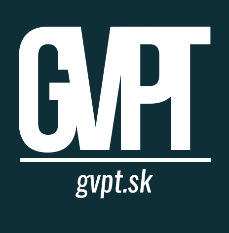 pri Gymnáziu Viliama Paulinyho-Tótha  v  MartineMalá hora 3, 036 01  MartinInternetová adresa na objednávanie: www.strava.cz, číslo jedálne: 9807ODHLÁŠKA  ZO  STRAVOVANIAZáväzne odhlasujem svoje dieťa/Záväzne sa odhlasujem zo stravovania v školskej jedálniDňa: ______________________________________Meno a priezvisko stravníka: __________________________________________IBAN, na ktorý sa platba vracia:  _______________________________________SUMA na úhradu:  ___________________ (vypíše vedúca ŠJ)Odhlásenie dočasné  □                                                    Trvalé    □Meno a priezvisko žiaka / rodiča (zákon. zástupcu) žiaka: ___________________________________________podpis: ______________________Číslo telefónu: ________________________________________ E-mail: ________________________________--------------------------------------------------------------------------------------------------------------------------Zapíše vedúca ŠJ:Platba za vrátený čip bude poukázaná na vami uvedený účet (7,00€).   Číslo čipu (variabilný symbol):  ___________   Vrátený:         ÁNO      	NIEPodpis: __________________